 Domanda di ammissione stagione 2019/2020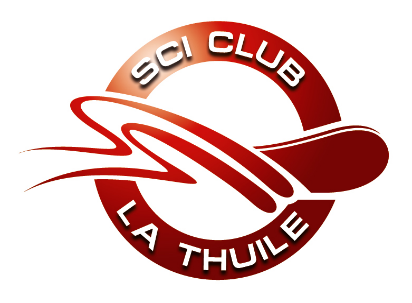                          Da inviare via mail a sciclub@lathuile.it entro e non oltre il 10 aprile 2019Nome_________________________________   Cognome __________________________________Data di nascita _______________________________  Residenza a  ____________________________________________Telefono di riferimento_________________________________________E-Mail di riferimento ___________________________________________Chiede di potersi iscrivere allo Sci Club La Thuile per la stagione agonistica per la stagione 2019-2020Nella precedente stagione ha partecipato a:Sci Club La Thuile                                 Corso annuale TRE9Categoria e scelta programma estivo:baby (anni 2011-2010) + programma base  cuccioli (anni 2009-2008) + programma base ragazzi (anni 2007-2006) + programma base                                    ragazzi (anni 2007-2006) + programma RACE allievi (anni 2005-2004) + programma base                                      allievi (anni 2005-2004) + programma RACE giovani (anni 2003-1999) + programma base                                    giovani (anni 2003-1999) + programma RACE Data                                                                                                                               Firma_______________                                                                                                         _______________________________